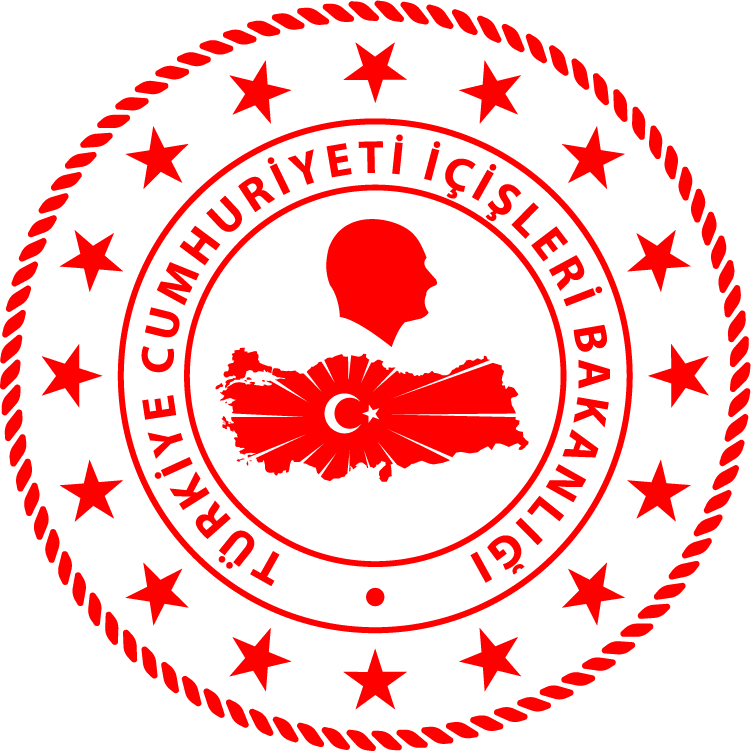 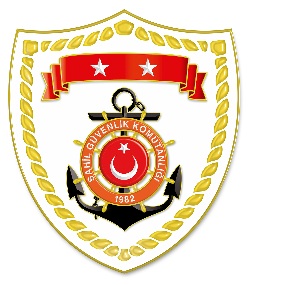 Marmara BölgesiEge BölgesiS.
NoTARİHMEVKİ VE ZAMANKURTARILAN SAYISIKURTARILAN/YEDEKLENEN TEKNE SAYISIAÇIKLAMA101 Mayıs 2021İSTANBUL/Çatalca 04.501-Ormanlı Mahallesi açıklarında içerisinde 2 şahıs bulunan balıkçı teknesinin batmakta olduğu ihbarının alınması üzerine başlatılan arama kurtarma faaliyeti neticesinde deniz yüzeyinde tespit edilen 1 şahıs sağ olarak kurtarılmıştır. Kayıp 1 şahsın bulunması maksadıyla arama kurtarma faaliyetlerine devam edilmektedir.201 Mayıs 2021İSTANBUL/Fatih Sultan Mehmet Köprüsü19.27--Fatih Sultan Mehmet Köprüsü’nden bir şahsın denize atladığı ihbarının alınması üzerine müştereken başlatılan arama kurtarma faaliyetleri neticesinde herhangi bir bulguya rastlanmamıştır. Arama faaliyetlerine sahil güvenlik görevlerinden istifade ile devam edilmektedir.302 Mayıs 2021İSTANBUL/Kadıköy
15.13--Moda Sahili’nden denize giren 1 şahsın gözden kaybolduğu ve boğulmuş olabileceği bilgisinin alınması üzerine icra edilen arama kurtarma faaliyeti neticesinde bahse konu şahsın cansız bedeni sahilden 5 metre açıkta ve 5 metre derinlikten çıkartılarak 112 Acil Sağlık Ambulansı personeline teslim edilmiştir.S.
NoTARİHMEVKİ VE ZAMANKURTARILAN SAYISIKURTARILAN/YEDEKLENEN TEKNE SAYISIAÇIKLAMA130 Nisan 2021ÇANAKKALE/Ayvacık
01.2056-Kadırga Burnu açıklarında Yunanistan unsurları tarafından Türk Karasularına geri itilen lastik bot içerisindeki 56 düzensiz göçmen kurtarılmıştır.201 Mayıs 2021ÇANAKKALE/Ayvacık06.3029-Deveboynu Burnu açıklarında Yunanistan unsurları tarafından Türk Karasularına geri itilen yelkenli tekne içerisindeki 29 düzensiz göçmen kurtarılmış ve 2 göçmen kaçakçısı şüphelisi yakalanmıştır.